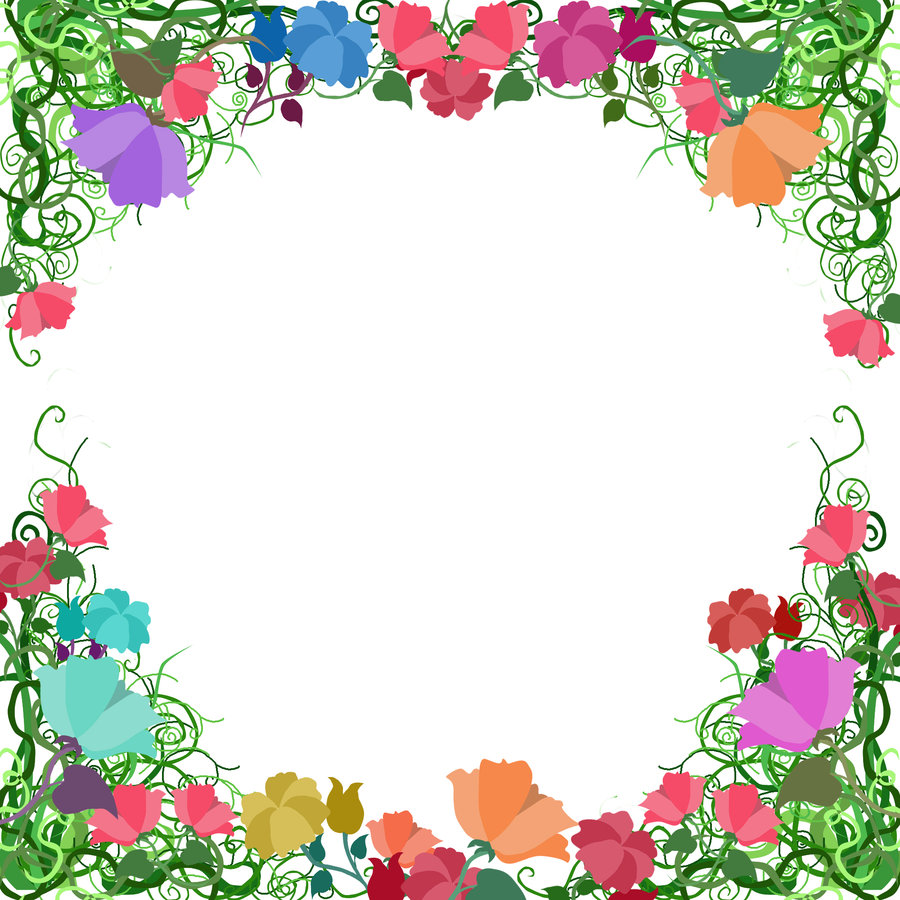 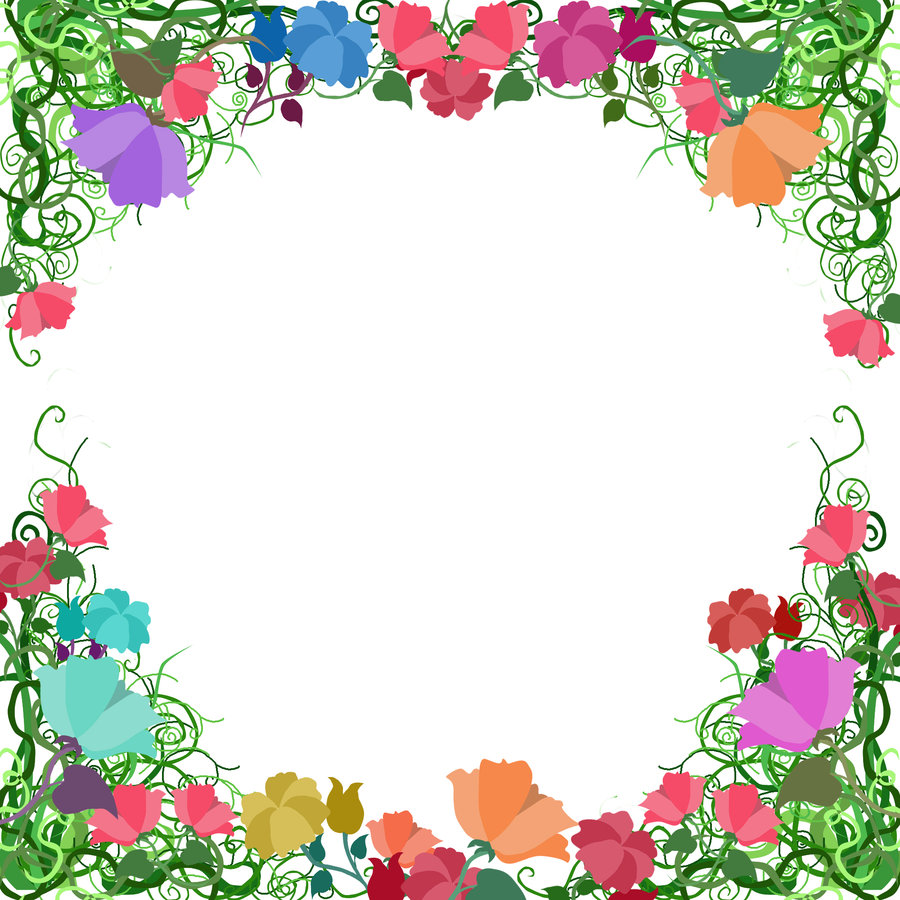 Blessed Two’s Lesson Plan Week of: August 27th – August 31st, 2019Lesson of the Week: We Thank God for PlantsBible story(s): God made flowers (Matt. 6:28-31)Color: Green   Shape:  Triangle   Number: 5   Letter : PpMONDAYTUESDAYWENDESDAYTHURSDAYFRIDAYArtSponge Painting with leavesSponge Painting with leavesPlaying with Play-dohPlaying with Play-dohFinger PaintingNature and ScienceLooking at Books about plantsLooking at Books about plantsLooking at plants and the BibleLooking at plants and the BibleTalking about Different plantsBooks & ListeningLooking at the Bible and PlantsLooking at the Bible and PlantsLooking at books about TreesLooking at books about TreesReading a book about TreesBlock CenterPlaying with Plastic Garden toolsPlaying with Plastic Garden toolsLooking at Picture and Flower Seed PackagesLooking at Picture and Flower Seed PackagesPlaying with a Toy WheelbarrowHome livingArranging FlowersArranging FlowersWashing DishesWashing DishesPick Veggies out of the GardenMusicSinging with A VisitorSinging with A VisitorListening to SongListening to SongSing your Favorite SongPuzzles & ManipulativesPlaying with Wall PuzzlesPlaying with Wall PuzzlesPlaying with teacher made puzzle of placematsPlaying with teacher made puzzle of placematsWorking on a Puzzle with a friendKindness CurriculumLearning about GentlenessLearning about GentlenessFeather PlayFeather PlayDancing Balloons